                                                                                 BOI Gulf Coast Labradors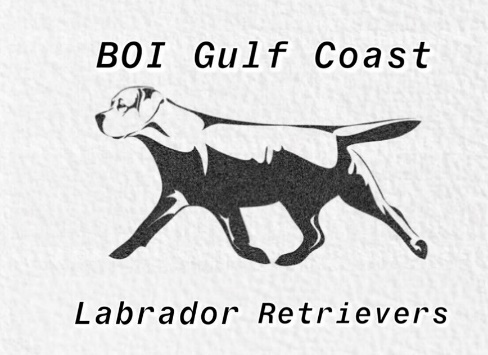 Gregory Szanyi7200 Bar O Ranch Rd Santa Fe, TX(281)-615-4188, (832)-782-8634boigulfcoastlabradors@gmail.comDate of Mating:____/_____/_______ Date of Preg. Confirmation:_____/_____/_______Male AKC Name and Number:_____________________________________________Female AKC Name and Number:___________________________________________Name of Bitch Owner:____________________________________________________Address:___________________________________Phone:______________________If semen is shipped...Name & Address of Veterinarian used (where semen is to be shipped):___________________________________________________________________________________BREEDING OPTIONS...Natural and artificial breeding’s are available. If the bitch is to be brought to thestud in person, both live cover and side by side artificial insemination (AI) are available.If the bitch cannot be brought to the stud for an in-person breeding, semen will have tobe shipped. Stud Fee is $1800-$2000 depending on stud used.BITCH REQUIREMENTS...For a bitch to be considered to breed to a stud at BOI Gulf Coast Labradors, a copyof the bitch’s pedigree and proof of any health testing done must be provided to the studowner prior to the day of mating. The bitch must also be in good health and current onall age necessary vaccinations. If the bitch has had a litter prior, a brucellosis test is tobe done within ten days prior to the day of mating by a licensed veterinarian, and proofof testing must be provided to the stud owner, prior to the day of mating. (Brucellosis isnot required if semen is to be shipped, but is highly recommended) Without all of thesequalifications being met, breeding will not take place.IF PICK OF LITTER IS AGREED UPON...If pick of litter is agreed upon by stud owner and bitch owner, the stud owner is tobe given pick of all puppies before anyone, including the owner of the bitch. The bitchowner is required to let the stud owner know when the first and last puppy is born.